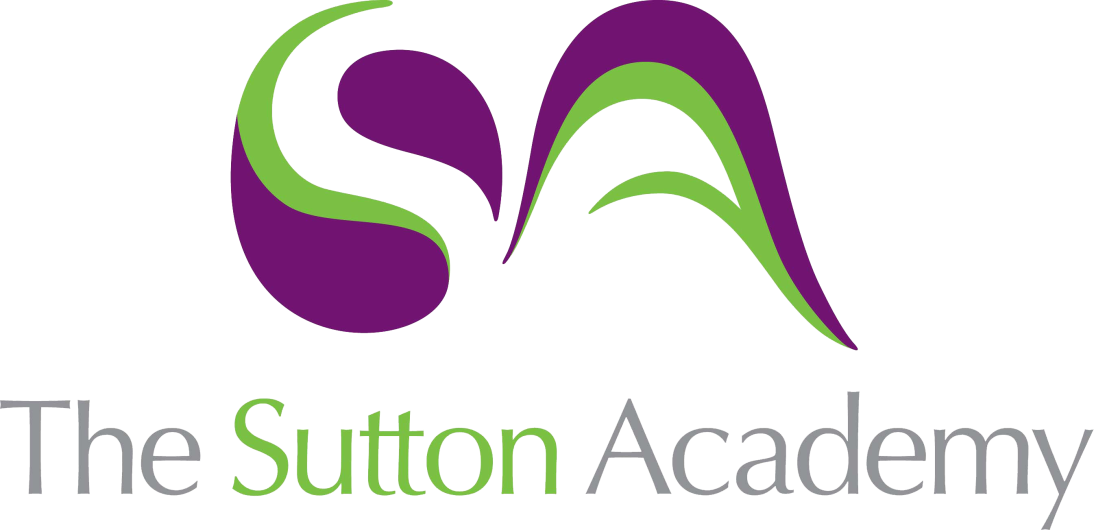 Knowledge Rich Curriculum Plan Year 10 Intermediate – Geometry 1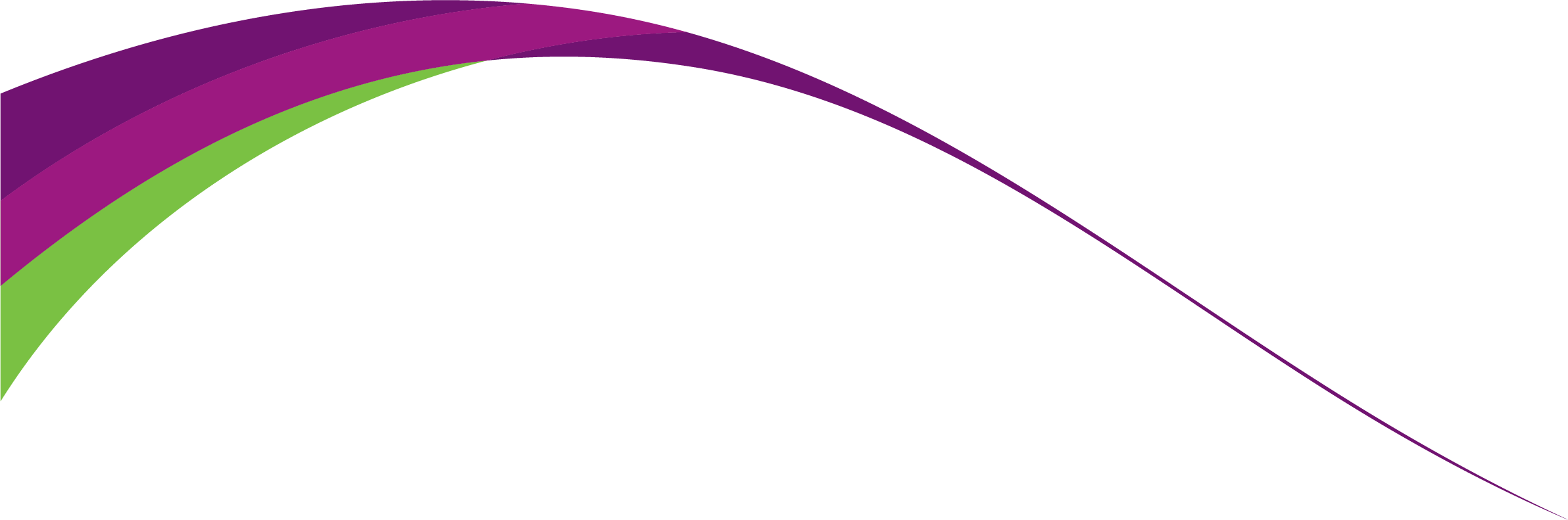 Lesson ObjectiveIntended Knowledge:Students will know that…Tiered Vocabulary Prior Knowledge:In order to know this, students need to already know that…Assessment To learn how to calculate missing angles in triangles and quadrilateralsStudents will know that the angles in a triangle add to 180°Students will know that the angles in a quadrilateral add to 360°Students will know how to find missing angles in special triangles using the rules; in isosceles triangles the base angles are equal and equilateral triangle all angles are the same size.Students will know how to solve multi-step problems involving angles in trianglesStudents will know how to find missing angles in quadrilaterals Students will know how to solve multi-step problems involving angles in quadrilateralsAcute angle – An angle that is less than 90oObtuse angle – An angle that is more than 90o but less than 180oReflex angle – An angle that is more than 180o but less than 360oRight angle – An angle that is exactly 90oIsosceles Triangle – a triangle with two equal sides and two equal anglesEquilateral Triangle – a triangle with three equal sides and three equal, 60° anglesScalene Triangle – a triangle with no equal sides or anglesQuadrilateral – a four-sided polygon, having four edges and four cornersStudents should already know how to measure and draw anglesStudents should be able to recognise acute angles, reflex angles, right angles and obtuse angles To learn how to calculate interior angles in polygonsStudents will know how to use the fact that angles in a triangle sum to 180 to find the angle sums of any polygon.Students will know how to use the formula (n-2) x 180 to find the sum of interiors angles of any polygons.Students will know how to find one interior angle of a polygon using the formula (n-2) x 180 and dividing by the number of sides of the polygon. Students will know how to apply the rules for finding interior and exterior angles to solve multi-step problems involving both regular and irregular polygonsInterior – InsidePolygon – a closed shape with straight sidesRegular Polygon – A polygon where all sides are the same length and all angles are equalIrregular Polygon – A polygon where all sides are the same length and all angles are not equalTesselate – fit together without gaps or overlapping.Students need to know that the angles in a triangle add to 180Students need to know the difference between regular and irregular polygonsTo learn how to calculate exterior angles in polygonsStudents will know how to calculate the size of an exterior angle of a polygon using the calculation 360/number of sides. Students will know that exterior angles are the angles on the outside of a polygon.Students will know to calculate the size of an interior angle from subtracting the exterior angle from 180°. Students will know that the interior and exterior angle add to 180Students will know how to determine the number of sides for a polygon using the exterior angleExterior – OutsideExterior angle – is the angle between a side of a polygon and an extended adjacent side.Students need to know that angles on a straight line add to 180°To learn how to find missing angles in parallel linesStudents will know how to identify alternate, corresponding and co-interior anglesStudents will know that vertically opposite angles are equalStudents will know that corresponding angles are equalStudents will know that alternate angles are equalStudents will know that co-interior angles add to 180Students will know how to find missing angles in parallel lines and give clear reasons for their answersParallel – parallel lines are two lines that are side by side and have the same distance continuously between themIsosceles Triangle – a triangle with two equal sides and two equal anglesCorresponding – matchingCo-interior Angles – angles that lie between two lines and on the same side of a transversalTransversal – a line that crosses at least two other linesStudents need to know that angles on a straight line add to 180°Students need to know that angles around a point add to 360°To learn how to combine angle rules to find missing angles in parallel linesStudents will know how to apply the rules of angles in parallel lines and other angle facts to solve multi-step problems involving angles in parallel lines Students will know how to give clear, accurate reasons for their answers.Students need to be able to find missing angles in trianglesStudents need to be able to identify alternate, corresponding and co-interior anglesTo learn how to draw and measure bearings.Students will know the rules for bearings; 
1) Always measure from North 
2) Bearings must be written as 3 digits. 
3) Always measure in a clockwise direction.Students will know how to use a protractor to accurately draw bearings from A to B and B to A.Students will know how to use a protractor and ruler to accurately measure bearings on a map, including measuring from A to B and B to A.Students will know how to accurately draw and measuring bearings using a protractor to solve problemsBearing – angles, measured clockwise from northStudents should already know how to measure and draw anglesStudents should know how to calculate angles in parallel lines using the fact that co-interior angles add to 180To learn how to accurately construct trianglesStudents will know how to accurately construct a triangle using a protractor and ruler given SAS or ASA for the triangleStudents will know how to accurately construct a triangle from three sides using a pair of compassesConstruct – In maths, construct means to draw a shape, line or angle accurately using a compass and ruleStudents should already know how to accurately draw angles using a protractorTo learn how to construct angles and bisectorsStudents will know how to construct a perpendicular bisector of any given lineStudents will know how to construct a perpendicular from a point to a line. Students will know how to construct a bisector of any given angle.Students will know how to accurately construct angles including 45° and 90°.Students will know that the perpendicular distance from a point to a line, is the shortest distance to the line.Perpendicular – at a right angle toBisect – cut into two equal partsBisector – A line that splits an angle or line into two equal partsStudents should already know how to measure the length of a line using a rulerTo learn how to construct lociStudents will know how to construct a region bounded by a circle and an intersecting line. Students will know how to construct a given distance from a point and given distance from a line. Students will know how to construct equal distances from two points or two line segments. Students will know how to construct regions which may define by 'nearer to' or 'greater than' Students will know how to use the rules of loci to solve 2D loci problems.Students will know how to solve loci problems involving the use of constructions; angle bisectors, perpendicular bisectors etc.Locus (Loci is the plural) – the set of all points (usually forming a curve or surface) satisfying some condition Equidistant – an equal distanceStudents need to know how to construct a perpendicular bisector of any given lineStudents need to know how to construct a bisector of any given angle.